13/04/2023 TARİHİNDE ORTAHİSAR İLÇESİ DURSUN ALİ KURT ANADOLU İMAM HATİP LİSESİNDE YAPILAN HEDEF 2023 KOORDİNATÖRÜ TOPLANTISINDA ALINAN KARARLAR:TRABZON GENELİ KOORDİNATÖR ÖĞRETMENLER WATSAP AYFASI KURULACAKTIR. BU SAFYADAN FAALİYET PAYLAŞIMI YAPILACAKTIR.DİN ÖĞRETİMİ GENEL MÜDÜRLÜĞÜNCE UYGULANAN HEDEF 2023 ÇALIŞMALARINI YÜRÜTEN KOODİNATÖR ÖĞRETMENLER YARDIM TALEP EDEN  OKULLARA TEKNİK DESTEK YARDIMI YAPACAKLARDIR.12. SINIFLAR İÇİN YÜRÜTÜLEN ÇALIŞMALAR  11. SINIFLAR İÇİN DE YÜRÜTÜLMEYE BAŞLANACAKTIR.KTS SİTEMİ ÜZERİNDE YER ALAN EYLEM PLANLARI DÜZENLİ OLARAK DOLDURULACAKTIR.OKULLARIN İNTERNET SİTELERİ GÜNCEL TUTULACAK, ÜNİVERSİTE HAZIRLIK KAPSAMINDA YAPILAN BÜTÜN ÇALIŞMALAR HEDEF 2023 BAŞLIĞI ALTINDA TOPLANACAKTIR.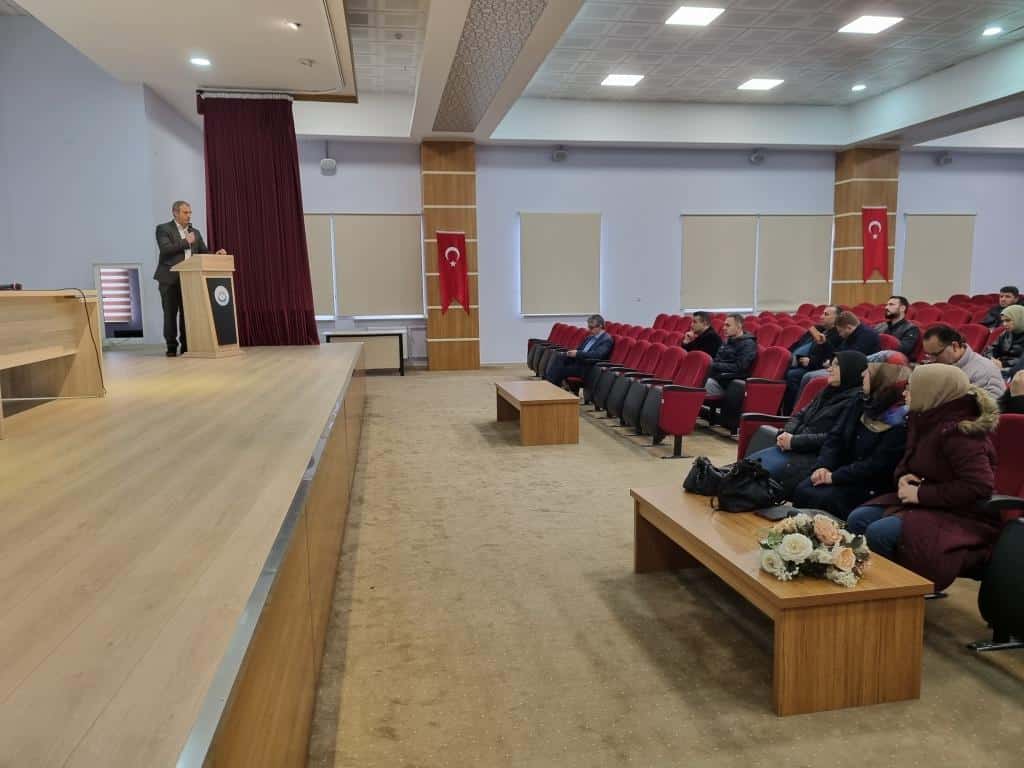 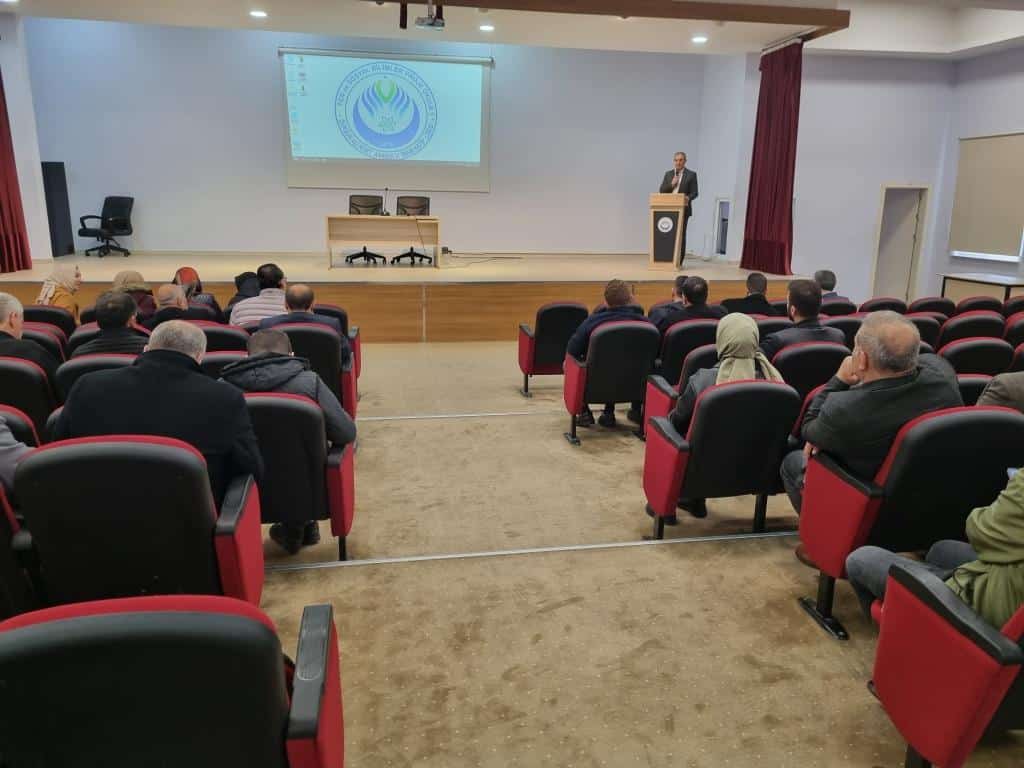 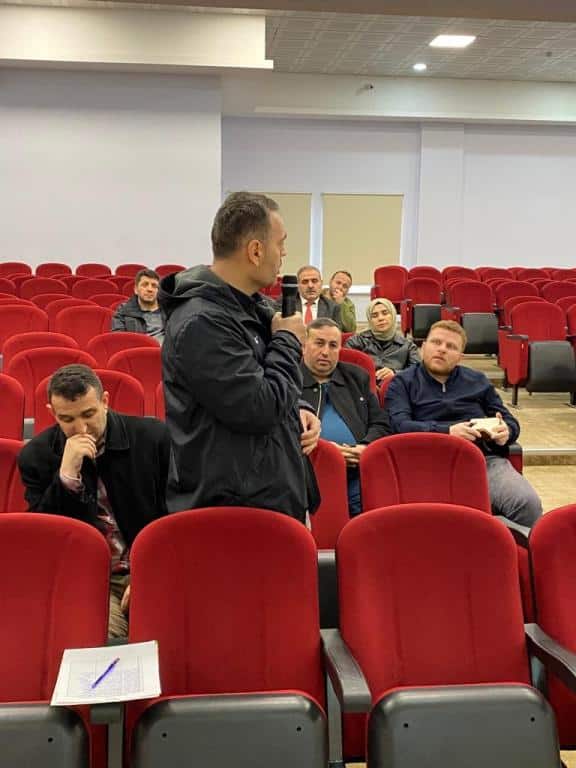 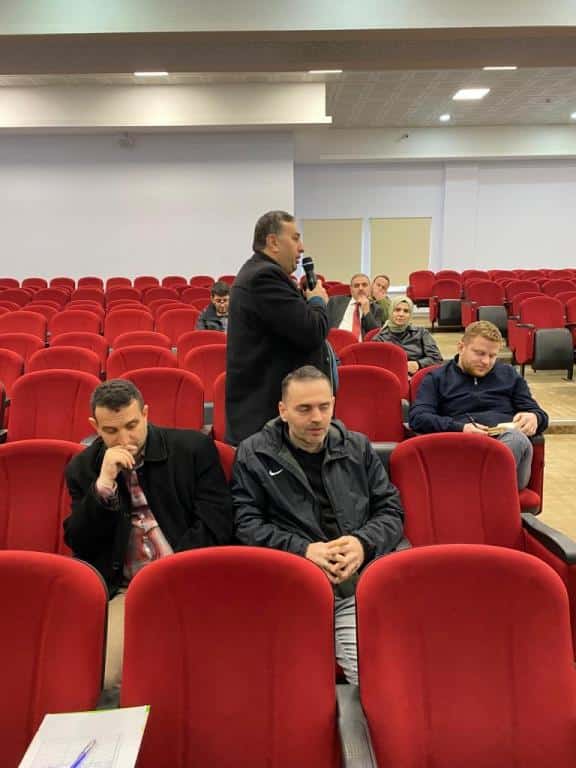 